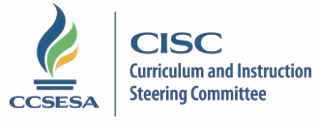 2016-17 CISC Subcommittee MembersUpdated 1/6/17 cdAccountabilityRegionCountyEmailJudy Flores2Shastajflores@shastacoe.orgLeadOlivia Fuentes11Los AngelesFuentes_olivia@lacoe.eduCo-leadJennie Snyder1Sonomajsnyder@scoe.org Dorothy Griffin3Sutterdorothyg@sutter.k12.ca.usGary Waddell4San Mateogwaddell@smcoe.org  Mary Anne James5Santa Cruz majames@santacruz.k12.ca.usJane Steinkamp6San Joaquinjsteinkamp@sjcoe.netCharlene Stringham  
John Magneson7Tulare  
Mercedcharlenes@ers.tcoe.orgjmagneson@mcoe.orgEllen Barger8Santa Barbaraebarger@sbceo.orgJean Madden-Cazares9San Diegojmadden@sdcoe.netCynthia Glover-Woods10Riversidecwoods@rcoe.us